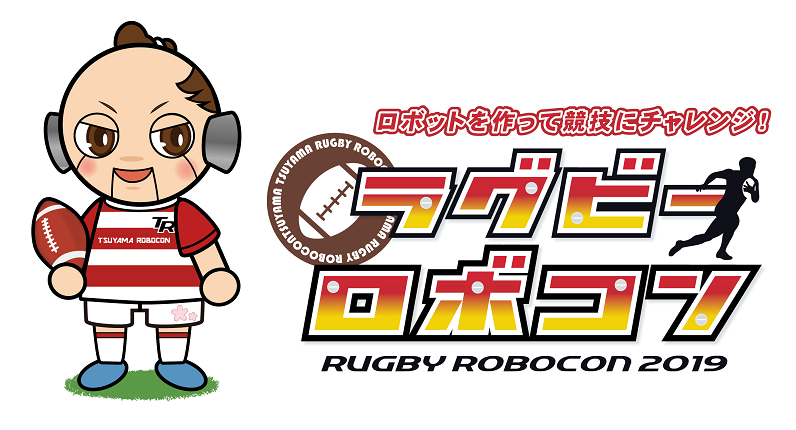 第２４回を迎えますつやまロボットコンテスト国際大会は、各方面の御協力により、来たる１２月１５日（日）に開催する運びとなりました。本大会は、若者が課題作品づくりにチャレンジし、その楽しさや面白さを体験することによって、ものづくり意識を高めること、そして地域産業の活性化に寄与することを目的に開催しております。本年度は、タイ、シンガポールからもエントリーがあるなど、津山市のみならず他方へも広がりを見せており、ものづくりを志す若者が、津山地域に定住するきっかけとなるよう産学官の連携のもと大会を運営して参りたいと考えております。つきましては、大会趣旨に御賛同いただき、協賛いただける企業様を募集いたしますので、何卒よろしくお願い申し上げます。【お問い合わせ】　　　　　　　ザ・チャレンジ実行委員会事務局　担当：藤井・平山　　　　　　　（津山市山北６６３　津山市みらい産業課（つやま産業支援センター）内）　　　　　　　　　　TEL0868-24-0740　FAX0868-24-0881　　　　　　　　　　E-mail　info@tsuyama-biz.jp第２４回つやまロボットコンテスト国際大会協賛申込書　【締切10月31日（木）】ザ・チャレンジ実行委員会事務局　あて〒708-0004　津山市山北663　津山市産業経済部みらい産業課内FAX：0868-24-0881　　Eメール：info@tsuyama-biz.jp大会趣旨に賛同し、下記のとおり協賛を申し込みます。【連絡先】郵便番号：〒　　　　－　　　　　　　　　　　　　　　住　　所：　　　　　　　　　　　　　　　　　　　　　　　　　　　　　　　　　　　　　　　　　　　電話番号：　　　　　　　　　　　　　　　　　　　　　　　　【企業名】【代表者氏名】【担当者職氏名】【協賛内容（一口１０万円）】　　第２４回つやまロボットコンテスト国際大会に　　　　口　
協賛を申し込みます。【備考】